Практичне заняття №2.Види досліджень, необхідних для підготовки проекту ДПППлан1. Ідентифікаційне дослідження2. Попереднє ТЕО3. Функціональне дослідження4. ТЕО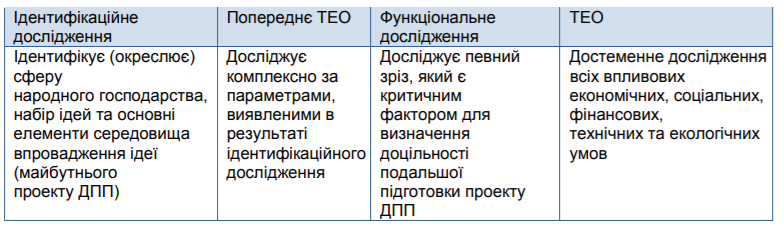 